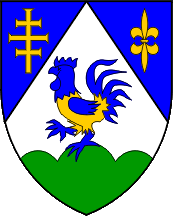 Koprivničko-križevačka županijaSlužba ureda županaJavni poziv za sufinanciranje projekata udruga u 2018. godini ugovorenih u okviru natječaja Saveza Alpe JadranUpute za prijavitelje
Datum objave: 06. ožujka 2018.Rok za dostavu prijava za sufinanciranje:kontinuirano, odnosno do isteka planiranog iznosa za podrške u 2018. godini, a najkasnije do 14. prosinca 2018. godineSadržaj1. JAVNI POZIV ZA SUFINANCIRANJE PROJEKATA UDRUGA U 2018. GODINI UGOVORENIH U OKVIRU NATJEČAJA SAVEZA ALPE JADRAN                                                                                                       3                                                                                                                                           1.1.OPIS PROBLEMA ČIJEM SE RJEŠAVANJU ŽELI DOPRINIJETI	31.2. PRIORITETI ZA DODJELU SREDSTAVA	31.3. ukupna vrijednost i postoci sufinanciranja 	32. FORMALNI UVJETI JAVNOG POZIVA                                                                                                                  42.1. KRITERIJI PRIHVATLJIVOSTI	42.1.1.  Prihvatljivi prijavitelji                                                                                                                    4                                                                                                                                                                                                                       2.1.2. PRIHVATLJIVE AKTIVNOSTI	42.1.3. PrihvatljivI TROŠKOVI	42.2. kako se prijaviti?	42.2.1. SADRŽAJ PRIJAVE	42.2.2. gdje poslati prijavu?	52.2.3. ROK ZA DOSTAVU PRIJAVE	62.2.4. KOME SE OBRATITI UKOLIKO IMATE PITANJA?	62.3. RAZMATRANJE PRIJAVE I DONOŠENJE ODLUKE O DODJELI SREDSTAVA	62.4. OBAVIJEST O DONESENOJ ODLUCI O DODJELI SREDSTAVA	62.5. VIDLJIVOST                                                                                                                                                         62.6. PODNOŠENJE PrigovorA                                                                                                                             6                                                                                                                                                              2.7. IZVJEŠĆIVANJE                                                                                                                                                  6                                                                                                         3. POPIS NATJEČAJNE DOKUMENTACIJE                                                                                                              7                                                                                                                                                                                                1. Javni poziv za sufinanciranje projekata udruga u 2018. godini ugovorenih u okviru natječaja Saveza Alpe Jadran1.1. Opis problema čijem se rješenju želi doprinijeti Udruge građana odnosno organizacije civilnog društva imaju višestruku ulogu u svakom društvu. One potiču ravnopravno sudjelovanje u izgradnji demokratskog, otvorenog, uključivog, bogatog i socijalno pravednog, održivog i ekološki osviještenog društva, te predstavljaju korektiv vlasti i vezu između građana i javnog sektora. Proteklih godina udruge s područja Koprivničko-križevačke županije vrlo aktivno su se uključile u realizaciju međunarodnih projekata u sklopu članstva Županije u Savezu Alpe Jadran. Iste su na taj način pokrenule nove projekte s međunarodnim sudjelovanjem, te su sredstvima za sufinanciranje projekata ostvarenih od strane Saveza pridonijele stvaranju novih vrijednosti na različitim područjima i podigle svoj partnerski kapacitet za pripremu novih projekata za prijavu na fondove EU i međunarodnih izvora financiranja.  Jedna od najvećih prepreka s kojom se brojne udruge u provedbi međunarodnih projekata susreću je vezana uz sufinanciranje. Naime, iako je veći dio sredstava za odobrene projekte financiran sredstvima Saveza Alpe Jadran, dio sredstava na pojedinom projektu treba osigurati i sam korisnik. Brojnim udrugama takvo sufinanciranje nije jednostavno osigurati što nerijetko stvara značajne probleme u likvidnosti udruga i može ugroziti učinkovitost provedbe projektnih aktivnosti. Imajući u vidu nove javne pozive za projekte koji se sufinanciraju sredstvima Saveza Alpe Jadran, koji će biti raspisani i tijekom 2018., važno je osigurati kontinuitet ulaganja u jačanje sposobnosti udruga za provedbu međunarodnih projekata.Ovim javnim pozivom Koprivničko-križevačka županija namjerava odgovoriti na uočene probleme te i u 2018. godini omogućiti podršku sufinanciranju projekata udruga kao korisnika međunarodnih projekata sufinanciranih sredstvima Saveza Alpe Jadran.Sredstva za sufinanciranje projekata Koprivničko-križevačka županija odobravati će u 2018. godini na temelju javnog poziva, najkasnije do 14. prosinca 2018. odnosno do iskorištenja ukupnog raspoloživog iznosa. 1.2. Prioriteti za dodjelu sredstava Koprivničko-križevačka županija sufinancirat će međunarodne projekte udruga civilnoga društva s područja Županije koje kandidiraju projekte na natječaj za dodjelom sredstava Saveza Alpe Jadran te im bude odobreno sufinanciranje od strane Upravnog vijeća Saveza.Sufinancirati će se projekti odobreni prema kriterijima iz odredbi o financiranju zajedničkih projekata (Točke 5.2.1., 5.2.2. i 5.2.3.) i Privitka 2. Pravilnika o organizaciji i radu Saveza Alpe Jadran.1.3. Ukupna vrijednost i postoci sufinanciranjaUkupno očekivana vrijednost Javnog poziva u 2018. godini iznosi 109.000,00 kuna.U 2018. godini donacija će iznositi maksimalno do 50% ukupnih (realno dokazivih) troškova projekta, maksimalno do 20.000,00 kuna, te ne može biti viša od iznosa sufinanciranja Saveza Alpe Jadran. Sredstva za sufinanciranje projekata osigurana su u Proračunu Koprivničko-križevačke županije za 2018. godinu i projekcijama za 2019. i 2020. godinu („Službeni glasnik Koprivničko-križevačke županije“ broj 19/17.), točka IV Programa 1011 : MEĐUNARODNA SURADNJA I EU PROJEKTI, u dijelu koji se odnosi na aktivnost A 100076 EU članstva i projekti SAA, KLASA: 400-06/17-01/46, URBROJ:2137/1-01/04-17-4, od 04. prosinca 2017. godine.Broj projekata koji će se sufinancirati utvrđuje se na temelju rezultata natječaja pojedinih programa te raspoloživih sredstava za 2018. godinu.2. Formalni uvjeti javnog poziva2.1. Kriteriji prihvatljivosti2.1.1. Prihvatljivi prijaviteljiSufinancirati će se projekti udruga prema prioritetima iz točke 1.2. koje zadovoljavaju kriterije u nastavku.Nositelj projekta treba biti udruga koja udovoljava sljedećim općim uvjetima:upisana je u Registar udruga;upisana je u Registar neprofitnih organizacija i vodi transparentno financijsko poslovanje u skladu s propisima o neprofitnom računovodstvu;projekt za čije se sufinanciranje prijavljuje provodi se na području Koprivničko-križevačke županije;ispunila je ugovorne obveze preuzete temeljem prijašnjih ugovora o dodjeli bespovratnih sredstava prema Županiji te svim drugim davateljima financijskih sredstava iz javnih izvora što potvrđuje izjavom koju potpisuje osoba ovlaštena za zastupanje udruge;nema dugovanja s osnove plaćanja doprinosa za mirovinsko i zdravstveno osiguranje i plaćanje poreza te drugih davanja prema državnom proračunu i proračunu Županije;protiv osobe ovlaštene za zastupanje i voditelja programa/projekta ne vodi se kazneni postupak i nije pravomoćno osuđen za prekršaje ili kaznena djela;Statut je usklađen sa Zakonom o udrugama („Narodne novine“ broj 74/2014. i 70/2017.) ili je podnesen zahtjev za usklađivanje statuta nadležnom uredu, a sukladno uvidu u Registar udruga osoba ovlaštena za zastupanje udruge (i potpisivanje ugovora o financiranju) je u mandatu;2.1.2. Prihvatljive aktivnostiNositelji projekata mogu zatražiti sufinanciranje za projekte koji su od strane Upravnog vijeća Saveza Alpe Jadran odobreni za financiranje tijekom 2017. i 2018. godine, te se projektne aktivnosti provode većim dijelom tijekom 2018. godine.2.1.3. Prihvatljivi troškoviSredstvima ovog Javnog poziva mogu se financirati samo stvarni i prihvatljivi troškovi, nastali provođenjem projekta u vremenskom razdoblju naznačenim u ovim Uputama te u skladu s projektnom aplikacijom projekta prihvaćenog za financiranje od strane Upravnog vijeća Saveza Alpe Jadran.2.2. Kako se prijaviti?2.2.1. Sadržaj prijavePrijava za sufinanciranje podnosi se Koprivničko-križevačkoj županiji, Službi ureda župana, Odsjeku za međunarodnu suradnju i europske fondove na propisanom obrascu koji se objavljuje uz javni poziv.Prijavi se moraju priložiti sljedeći dokumenti:Preslika odluke Upravnog vijeća Saveza Alpe Jadran o prihvaćanju financiranja projekta, koji sadrži podatak o iznosu odobrenih sredstavaPreslika predanog aplikacijskog obrasca za financiranje iz zajedničkog proračuna Saveza Alpe Jadran koji sadrži:opis projekta,proračun projekta, podatak o udjelu sufinanciranja nositelja i partnera u projektuPreslika potvrde o ostvarenoj financijskoj potpori iz nekog drugog izvora financiranja (ukoliko je potpora ostvarena);Izjava Prijavitelja, kojom se izjavljuje da je Prijavitelj:upisan u Registar udruga;upisan u Registar neprofitnih organizacija, te da vodi transparentno financijsko poslovanje u skladu s propisima o neprofitnom računovodstvu;ispunio ugovorne obveze preuzete temeljem prijašnjih ugovora o dodjeli bespovratnih sredstava prema Županiji te svim drugim davateljima financijskih sredstava iz javnih izvora;nema dugovanja s osnove plaćanja doprinosa za mirovinsko i zdravstveno osiguranje i plaćanje poreza te drugih davanja prema državnom proračunu i proračunu Županije;protiv osobe ovlaštene za zastupanje i voditelja projekta se ne vodi kazneni postupak i nije pravomoćno osuđen za prekršaje ili kaznena djela definirana člankom 48. Uredbe o kriterijima, mjerilima i postupcima financiranja i ugovaranja programa i projekata od interesa za opće dobro koje provode udruge („Narodne novine“, broj 26/15.);Statut udruge usklađen je sa Zakonom o udrugama („Narodne novine“ broj 74/2014. i 70/2017.) ili je podnesen zahtjev za usklađivanje Statuta nadležnom uredu;financiranje predloženih aktivnosti projekta nije ostvareno iz drugog izvora (ne postoji dvostruko financiranje istih aktivnosti).Nepotpuni zahtjevi neće se razmatrati. 2.2.2. Gdje poslati prijavu?Popunjeni obrazac Prijave za sufinanciranje i propisanu dokumentaciju potrebno je poslati u papirnatom (jedan izvornik) i elektroničkom obliku (na CD-u). Prijava za sufinanciranje mora biti vlastoručno potpisana od strane osobe ovlaštene za zastupanje, i ovjerena službenim pečatom organizacije. Prijava u elektroničkom obliku (na CD-u) sadržajno mora biti identična onoj u papirnatom obliku. Izvornik prijave se šalje preporučeno poštom, kurirom ili osobnom dostavom (predaja u pisarnici). Na vanjskom dijelu omotnice potrebno je istaknuti naziv Javnog poziva, zajedno s punim nazivom i adresom prijavitelja te napomenom “Ne otvarati prije sastanka Povjerenstva ”.Prijave se šalju na sljedeću adresu:Koprivničko-križevačka županijaSlužba ureda županaUlica Antuna Nemčića 548000 Koprivnicas naznakom„Javni poziv za sufinanciranje projekata udruga u 2018. godini ugovorenih u okviru natječaja Saveza Alpe Jadran“2.2.3. Rok za dostavu prijaveKrajnji rok za dostavu prijave je 14. prosinca 2018. godine. Prijava je dostavljena u roku ako je na prijamnom žigu razvidno da je zaprimljena u pošti do kraja datuma koji je naznačen kao rok za slanje prijave, a u slučaju osobne dostave najkasnije do 15 sati navedenog datuma.2.2.4. Kome se obratiti ukoliko imate pitanja?Sva pitanja vezana uz Javni poziv mogu se postaviti isključivo elektroničkim putem, slanjem upita na adresu: medjunarodna.suradnja@kckzz.hr kontinuirano tijekom trajanja javnog poziva. Odgovori na pojedine upite u najkraćem mogućem roku poslat će se izravno na adrese onih koji su pitanja postavili.2.3. Razmatranje prijave i donošenje odluke o dodjeli sredstavaPrijave na Javni poziv razmatraju Povjerenstvo za provjeru formalnih uvjeta i Povjerenstvo za ocjenjivanje projekata, koje imenuje župan. Povjerenstvo za provjeru formalnih uvjeta provjerava da li prijava sadrži sve propisane priloge u skladu s točkom 2.2.1. Uputa za prijavitelje. Prijave koje zadovoljavaju formalne uvjete prosljeđuju se na razmatranje Povjerenstvu za ocjenjivanje projekata, dok se nepotpune prijave odbacuju.Povjerenstvo za ocjenjivanje projekata procjenjuje kvalitetu pristiglih projekata. Članovi Povjerenstva za ocjenjivanje ne smiju biti u sukobu interesa o čemu moraju potpisati posebnu izjavu.Povjerenstvo za ocjenjivanje projekata dostavlja rezultate procjene kvalitete pristiglih projekata županu Koprivničko-križevačke županije, koji u najkraćem mogućem roku donosi Odluku o sufinanciranju, a najkasnije u roku od 90 dana nakon zaprimanja prijave (prema datumu urudžbiranja prijave).2.4. Obavijest o donesenoj odluci o dodjeli sredstavaSvi prijavitelji, čije su prijave ušle u postupak procjene, biti će obaviješteni o donesenoj Odluci o sufinanciranju. Na temelju Odluke o sufinanciranju između Koprivničko-križevačke županije s jedne, te prijavitelja s druge strane, zaključuje se Ugovor o sufinanciranju. 2.5. VidljivostSvi promotivni materijali (uključujući publikacije, biltene, letke, majice i slično) koji su sufinancirani sredstvima Koprivničko-križevačke županije putem ovog javnog poziva moraju sadržavati rečenicu „Projekt je sufinanciran sredstvima Koprivničko-križevačke županije“, te na njima mora biti istaknut logo Koprivničko-križevačke županije.2.6. Podnošenje prigovoraUdruge koje nisu zadovoljile propisane uvjete natječaja mogu podnijeti prigovor u roku od 8 dana od dana primitka obavijesti.Prigovor se podnosi Koprivničko-križevačkoj županiji, Službi ureda župana, čiji čelnik odlučuje o prigovoru u roku od 8 dana od zaprimanja, a na temelju odluke Povjerenstva za odlučivanje o prigovorima.2.7. IzvješćivanjePo završetku projekta korisnik sredstava je dužan Koprivničko-križevačkoj županiji podnijeti izvješće o provedbi projekta, zajedno s kopijama računa za troškove u aktivnostima projekta koje su sufinancirane putem ovog javnog poziva. 3. Popis natječajne dokumentacijeUpute za prijaviteljeTekst javnog natječajaObrazac prijave za sufinanciranjeObrazac izjave prijaviteljaObrazac ugovora o sufinanciranjuObrazac za procjenu kvalitete prijave